CLIMATE NEUTRAL NOW PLEDGE APPENDIXThank you for making a pledge to Climate Neutral Now. To validate your pledge, please complete the form below by answering each one of the following questions and send this document to the UNFCCC secretariat at ClimateNeutralNow@unfccc.intPlease refer to the explanatory document for further information on how to complete this appendix.STEP 1: MEASURE YOUR GREENHOUSE GAS EMISSIONS1. What is the reporting period for this appendix? (please indicate the calendar or fiscal year, or another period as applicable)    –    One-off initiative2. What standard or methodology are you using when quantifying your GHG emissions?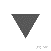 3.  Which categories are included in your estimation of emissions?   Electricity generation   Heat generation  Heat consumption  Electricity consumption  Fuel consumption for purposes other than heat or electricity generation  Air travel  Transport by car  Public transport by bus  Public transport by taxi  Public transport by train  Other modes of public land transport  Waste  Water consumption       Please use the following space to provide more details as required, or to indicate other categories not listed above, such as Scopes 1, 2 and 3 according to the GHG Protocol:4. Is your GHG data publicly available? If yes, please provide a web link or a copy of the report.5. Which GHGs are included in your estimation?  Carbon dioxide (CO2) Methane (CH4) Nitrous oxide (N2O) Hydrofluorocarbons (HFCs) Perfluorocarbons (PFCs) Sulphur hexafluoride (SF6)6. What is the amount of total emissions?  Tons of CO2 equivalent STEP 2: REDUCE YOUR EMISSIONS Do you have a greenhouse gas emissions reduction target? If yes, please indicate it. Please list your greenhouse gas emissions reduction actions here.STEP 3: OFFSET YOUR UNAVOIDABLE EMISSIONS1. Which categories are being compensated with offsets?  Electricity consumption  Electricity generation   Heat generation  Electricity generation  Fuel consumption for purposes other than heat or electricity generation  Air travel  Transport by car  Public transport by bus  Public transport by taxi  Public transport by train  Other modes of land transport  Waste  Water consumption     Please use the following space to provide more details as required, or to indicate other scopes not listed above, such as Scopes 1, 2 and 3 according to the GHG Protocol::2. If you are using other offsets in addition to UN Certified Emissions Reductions (CERs), please indicate which ones. How many tons of CO2 equivalent are you offsetting during this period?tons of CO2 equivalent  How many CERs are you using during this period?CERs  Which platform did you use to purchase the CERs? Please provide proof of purchase/cancellation of the CERs here or attach it to your e-mail or provide a link to a relevant public registry/website.